
                                                            Деветова Саният Юсуповна – воспитатель 
                                                            МБДОУ « Брусничка» г. Губкинский ЯНАО
                                                            Дидактическая игра – Я люблю Губкинский.
Дидактическая игра: «Я люблю Губкинский»Учитывая принцип «от близкого к далекому» первые знания дети получают в родном детском саду, с помощью игры. Для знакомства детей с самыми крупными и значимыми объектами города и их назначением , мной разработана дидактическая игра в виде пазла .Цель : познакомить детей  5-6 лет с основными достопримечательностями города Губкинский, их историей, назначением, где они могут прогуливаться со своими родителями.Материал : реальные фото некоторых зданий, монументов и т.д., разрезанные на части в виде пазла.Ход игры: правильно собрать картинку.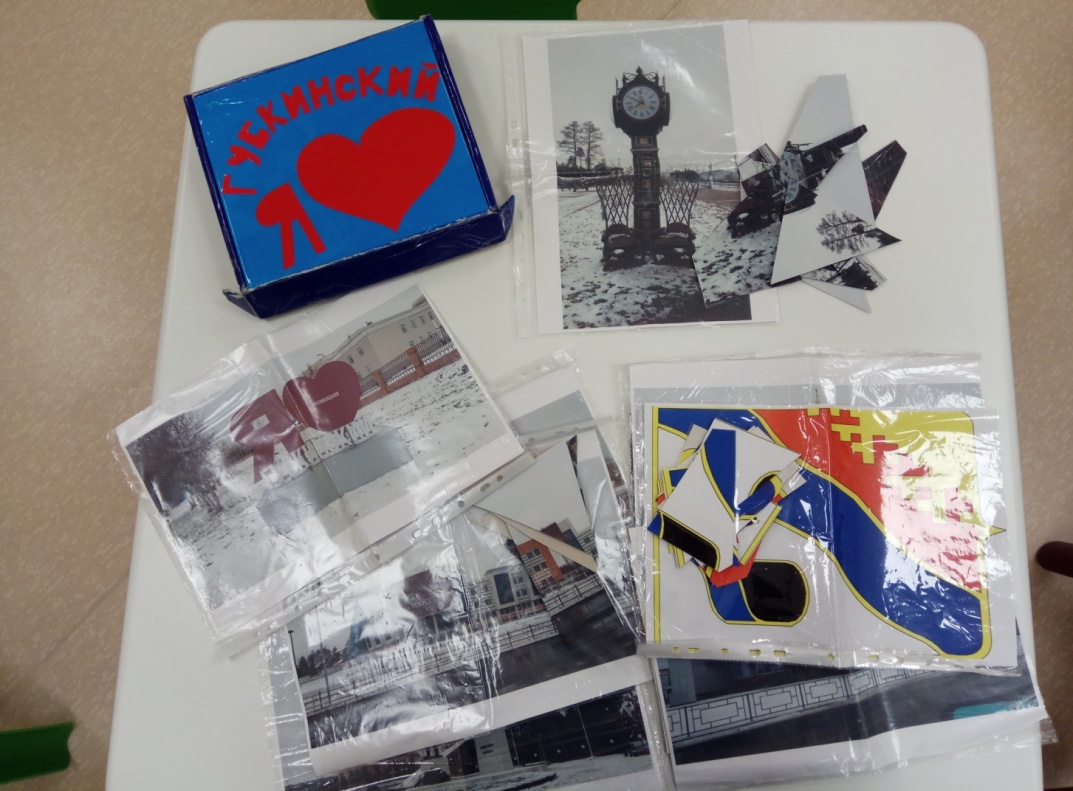 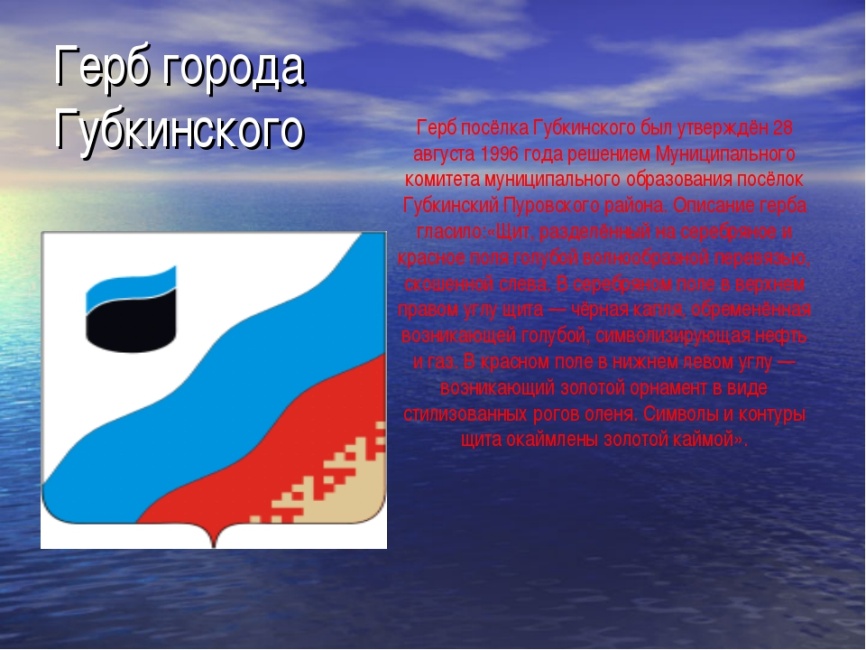 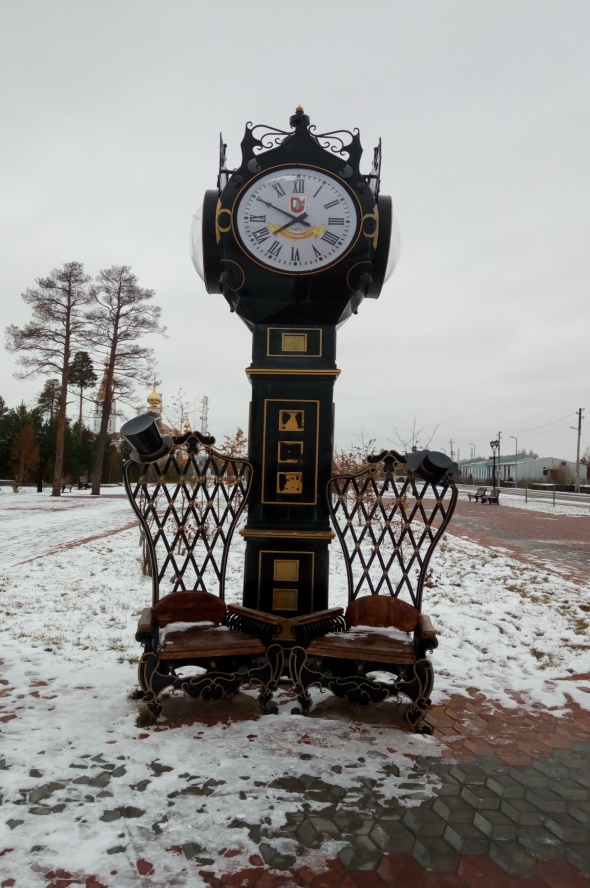 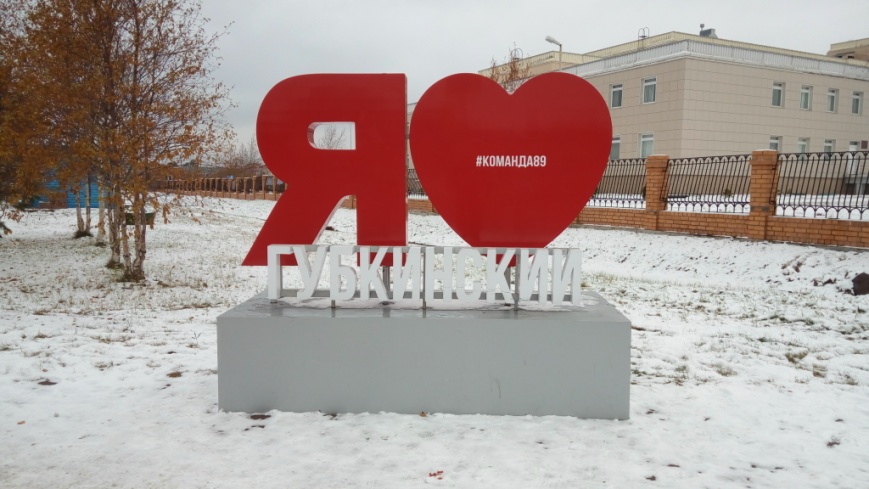 